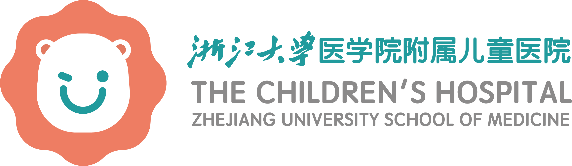 欢迎您来浙大儿院进修学习！为使您能更好地开展工作和学习，请知晓以下流程。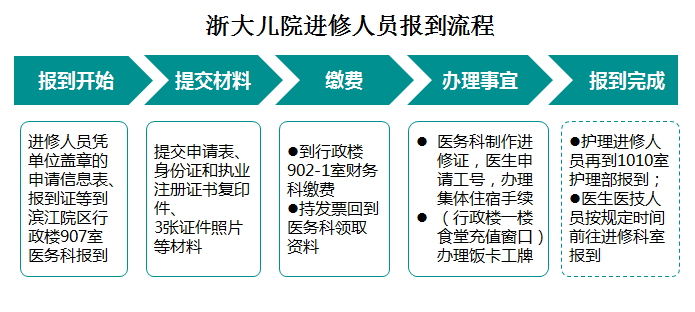 